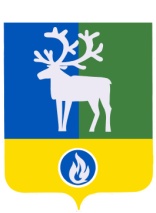 СЕЛЬСКОЕ ПОСЕЛЕНИЕ ПОЛНОВАТБЕЛОЯРСКИЙ РАЙОНХАНТЫ-МАНСИЙСКИЙ АВТОНОМНЫЙ ОКРУГ -  ЮГРААДМИНИСТРАЦИЯ СЕЛЬСКОГО ПОСЕЛЕНИЯ ПроектПОСТАНОВЛЕНИЕот  __ ноября 2021 года                                                	                  	                         №  __О внесении изменений в Порядок уведомления муниципальными служащими администрации сельского поселения Полноват представителя нанимателя (работодателя) о намерении выполнять иную оплачиваемую работуП о с т а н о в л я ю:         1. Внести в Порядок  уведомления муниципальными служащими администрации сельского поселения Полноват представителя нанимателя (работодателя) о намерении выполнять иную оплачиваемую работу, утвержденный постановлением администрации сельского поселения Полноват от 27 февраля 2014 года № 21 «О Порядке уведомления муниципальными служащими администрации сельского поселения Полноват представителя нанимателя (работодателя) о намерении выполнять иную оплачиваемую работу» следующие изменения:	1) пункт 3 дополнить   абзацем третьим следующего содержания:          «Уведомление представляет муниципальный служащий единожды на весь период действия трудового договора (соглашения, гражданско-правового договора) в случае, если его условия остаются неизменными.»;          2) пункты 10, 11 признать утратившими силу.2. Опубликовать настоящее постановление в бюллетене «Официальный вестник сельского поселения Полноват».3. Настоящее постановление вступает в силу после его официального опубликования.4. Контроль за выполнением постановления возложить на  заведующего сектором организационной деятельности администрации сельского поселения Полноват.Глава сельского поселения Полноват                                                                      Л.А.Макеева  